​​​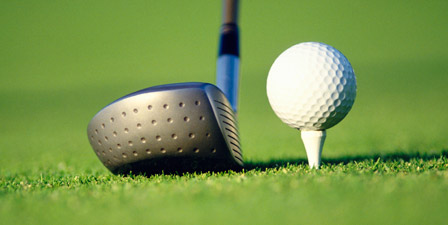 DISTRICT CONFERENCE GOLF OUTINGSATURDAY MARCH 25, 2017TEE TIMES TBDGREAT LOCAL GOLF COURSE$75 INCLUDES CART AND LUNCHCONTACT:  ED DOWASCHINSKI TO REGISTERdower@roadrunner.com